LOYOLA COLLEGE (AUTONOMOUS), CHENNAI – 600 034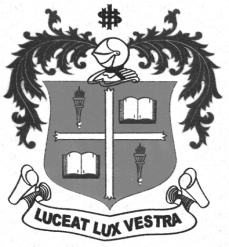 B.Com. DEGREE EXAMINATION – CORPORATE SEC.FIFTH SEMESTER – NOVEMBER 2012BC 5501 - COST ACCOUNTING                 Date : 16/11/2012 	Dept. No.	        Max. : 100 Marks                 Time : 9:00 - 12:00 PART - AAnswer ALL the questions:						        (10x2=20marks)Define cost centre.Works cost includes Prime cost and ------------------. Works cost is also referred to as ------------ ------------.Say true or false with reasonVED analysis refers to Vital, Equivalent, Desirable.The time card of a worker reveals that in a normal week of 48 hours, he worked for 52 hours at the rate of Rs.15 per hour. Taking over time premium at 100% of the time rate calculate the gross wages.Apportion the cost of Power to the user departments:Cost of power-Rs 10,000Kilowatt hours (KWH) of power consumed.Department A			620 KWHDepartment B   		380 KWHDepartment C   		1000 KWH       6)  Write a note on job costing and the industries which adopt job costing.       7)  What is work uncertified?       8)  Garage rent is a-------charge in operating costing.       9)  Calculate the passenger kilometers covered by a fleet of  4 taxisrun by CNN              travels from Hyderabad To Bhuvanagiri (45 kms apart) and back 4 trips each day              with 5 passengers on an average on each vehicle for the month of April, 1992.     10) What are joint products?PART – BAnswer any FIVE questions:                                                 			       (5x8=40marks)       11) Discuss the necessity to prepare cost sheets and give the reasons which calls for a reconciliation              of cost and financial profits.     12) Explain the process and significance of ABC method of inventory control.     13) What are the causes for labour turnover and what are the methods used to measure labour               turnover?    14) From the following particulars, prepare a cost sheet showing the selling price per unit.15) Calculate a) EOQ b) maximum level c) minimum level d) reordering level from the following data:Reorder period- 4 to 6 weeksMaximum consumption- 100 units per weekMinimum consumption- 50 units per weekNormal consumption- 75 units per weekAnnual consumption- 36000 unitsCost per unit- Re.1Ordering cost- Rs.25Inventory carrying cost is 20% of unit value   16) From the following particulars, workout the total amount payable to three workmen and the rate           earned per hour by them under:Halsey andRowan premium bonus systemsStandard time allowed : 12 hoursActual time taken by    : A = 8 hours            	                          : B = 6 hours                        	              : C = 4 hours17) From the following information of Swetha Construction Company prepare the contract account for 2009. Also show what part of the profit on the contract should be taken credit of in 2009. The contract was for Rs.8, 00,000. 18) In manufacturing the main product A, a company processes the resulting waste material into two by-      products-B and C. During one period of production the following data was compiled There is no beginning or ending inventories. Prepare an income statement concerning the period describedusing reversal cost method for by-products. PART – CAnswer any TWO questions:				                               (2x20=40marks)              19) The product of a company passes through 3 distinct processes to completion. They are known as A,        B, C. From past experience it is ascertained that loss is incurred in each process as follows:       Process-A-2%, Process-B-5%, Process-C-10%       In each case the % of loss is computed on the number of units entering the process concerned. The        loss each process possesses a scrap value. The loss of process A and B is sold at Rs 5 per 100 units        and that of Process C at Rs 20 per 100 units.      20, 000 units have been issued to Process A at a cost of Rs 10,000. The output of each process has       been as under:      Process A-19,500 units,Process-B-18,800 units, process-C-16,000 units. There is no work-in-progress       in any process.      Prepare process accounts. Calculate to the nearest rupee. 20) Tamilnadu Co.,ltd. Is a manufacturing company having three production departments A,B and C and         two service departments X and Y. The following is the budget for December,1985.        A technical assessment for the apportionment of expenses of service departments is as under:        You are required to prepare:         a) Statement showing distribution of overheads to various departments.        b) Statement showing distribution of service departments expenses to production departments  21) A person owns a bus which runs from Delhi to Chandigargh and back for 10 days in a month. The         distance between Delhi and Chandigarh is 150 miles. The trip between these places is completed the         same day. The bus goes another 10 days to  which is 120 miles away from  and completed         on the same day. For the rest of the 4 days in a month the bus makes local trips distance covered in          this being 40 miles. Calculate the rate the person should charge a passenger when he wants to earn a          profit of 33 1/3 % on his takings. The other information is given below:The bus is generally occupied 90% of the capacity when it goes to Chandigharh and 80% when it goes to Agra and is full in local trips. Passenger tax 20% of his net takings.Particulars  RsRaw material               9,100Labour and other direct expenses    Factory expenses 80% of the labour and other direct expenses.Office overheads 10% of works cost.Selling and distribution expenses Rs. 2 per unit sold.Units produced and sold – Rs. 10,000.Percentage of profit – 20% on selling price.                                                                                                                             4,000ParticularsRupeesMaterials issued from stores 1,50,000Wages paid2,20,000General charges8,000Plant installed at site on 1st july 200940,000Materials on hand at close 8,000Wages accrued due8,000Work certified4,00,000Work completed but not certified12,000Cash received 3,00,000Materials transferred to other contracts8,000Depreciation on plant is to provided at 10% per annum2,000Particulars ABCSales 8,00,00064,00096,000Cost before separation (Rs)3,10,400----Cost after separation (Rs)80,00012,80014,400Estimated net profit percentage to sales value--20%30%Estimated selling expenses as percentage of sales value20%10%15%ParticularsProcess A(Rs)Process B(Rs)ProcessC(Rs)Materials consumed600040002000Direct Labour800060003000Manufacturing Expenses100010001500ParticularsTotalABCXYParticularsRs.Rs.Rs.Rs.Rs.Rs.Direct material _         1,000          2,000      4,000      2,000          1,000 Direct wages _         5,000          2,000      8,000      1,000          2,000 Factory rent         4,000  _  _  _  _  _ Power         2,500  _  _  _  _  _ Depreciation         1,000  _  _  -  _  _ other overheads         9,000  _  _  -  _  - Additional InformationArea(sq.ft) _            500             250          500          250              500 Capital value of assets _               20                40            20            10                10 Machine hours _         1,000          2,000      4,000      1,000          1,000 H.P of machines _               50                40            20            15                25 ABCXyX45%15%30%_10%Y60%35%_5%_Cost of the busRs 60,000Lubricant oil Rs 10 per 100 milesDepreciation20%Repairs and maintenanceRs 500 pmSalary of DriverRs 350 pmPermit feesRs 284 pmSalary of ConductorRs 350 pmNormal capacity of the bus50 passengersSalary of accountantRs 160 pmToken taxRs 600 p.aInsurance Rs 1680 p.aDiesel Consumption 4 miles per litre costing Rs 1 per litre.